от 30.12.2020                                                                                                      № 1355                    О внесении изменений в Постановление городской Администрации от 20.12.2019 № 1591«Об утверждении Регламента осуществленияАдминистрацией МО «Город Мирный» Мирнинского района Республики Саха (Якутия) ведомственного контроля в сфере закупок дляобеспечения муниципальных нужд»В соответствии со статьей 100 Федерального закона от 05.04.2013 № 44-ФЗ «О контрактной системе в сфере закупок товаров, работ, услуг для обеспечения государственных и муниципальных нужд» и Порядка осуществления Администрацией МО «Город Мирный» Мирнинского района Республики Саха (Якутия) ведомственного контроля в сфере закупок для обеспечения муниципальных нужд, городская Администрация постановляет:1. Внести в Постановление городской Администрации от 20.12.2019 №1591 «Об утверждении Регламента осуществления Администрацией МО «Город Мирный» Мирнинского района Республики Саха (Якутия) ведомственного контроля в сфере закупок для обеспечения муниципальных нужд» следующие изменения:1.1. В наименовании слова «ведомственного контроля в сфере закупок для обеспечения муниципальных нужд» заменить словами «ведомственного контроля за соблюдением законодательства Российской Федерации и иных нормативных правовых актов о контрактной системе в сфере закупок в отношении подведомственных им заказчиков»;1.2. В пункте 1 слова «ведомственного контроля в сфере закупок для обеспечения муниципальных нужд» заменить словами «ведомственного контроля за соблюдением законодательства Российской Федерации и иных нормативных правовых актов о контрактной системе в сфере закупок в отношении подведомственных им заказчиков»;1.3. В пункте 2 слова «по ведомственному контролю в сфере закупок для обеспечения муниципальных нужд» заменить словами «по ведомственному контролю за соблюдением законодательства Российской Федерации и иных нормативных правовых актов о контрактной системе в сфере закупок в отношении подведомственных им заказчиков2. Внести изменения в Регламент осуществления Администрацией МО «Город Мирный» Мирнинского района Республики Саха (Якутия) ведомственного контроля в сфере закупок для обеспечения муниципальных нужд следующие изменения:2.1. В наименовании слова «ведомственного контроля в сфере закупок для обеспечения муниципальных нужд» заменить словами «ведомственного контроля за соблюдением законодательства Российской Федерации и иных нормативных правовых актов о контрактной системе в сфере закупок в отношении подведомственных им заказчиков»;2.2. В пункте 1 слова «в сфере закупок товаров, работ, услуг для обеспечения федеральных нужд» исключить.3. Опубликовать настоящее Постановление в порядке, установленном Уставом МО «Город Мирный».4.   Контроль исполнения настоящего Постановления оставляю за собой.Глава города                                                                                         К.Н. АнтоновАДМИНИСТРАЦИЯМУНИЦИПАЛЬНОГО ОБРАЗОВАНИЯ«Город Мирный»МИРНИНСКОГО РАЙОНАПОСТАНОВЛЕНИЕ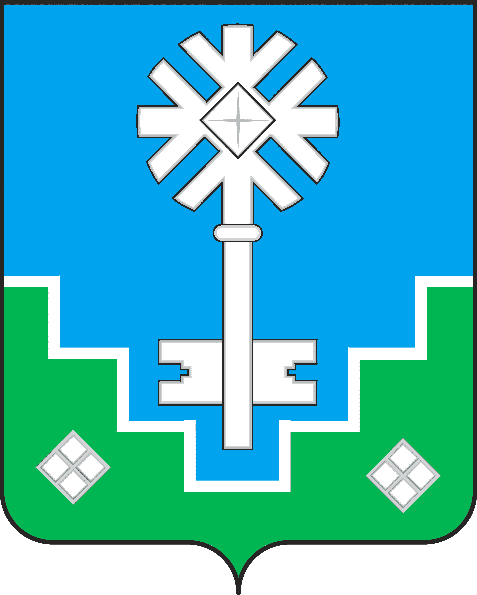 МИИРИНЭЙ ОРОЙУОНУН«Мииринэй куорат»МУНИЦИПАЛЬНАЙ ТЭРИЛЛИИ ДЬАhАЛТАТАУУРААХ